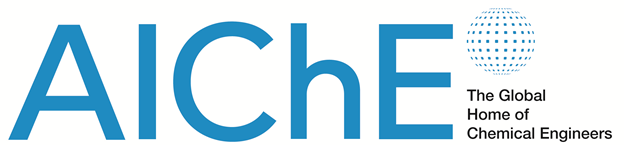 Management of Change Request FORMName of Person or Group Requesting Change:  ________________________________	Date:  _________Summary Description of Change:  Reason(s) for Change:  Change is:	  permanent  temporary	Duration of change:  __________________Signature of Requestor:  _________________________________	Yes	N/AAttachment checklist:		  Updated Process Flow Sheet, if changed	  Current Process Flow Sheet	  Updated JSA pages, if changed	  Current JSA pages	  Updated Engineering documentation pages, if changed	  Current Engineering documentation pages	  Safety Evaluation Checklist (req’d. – see below)Management of Change Request FormProcess Change RequestApproval FormType of Change:	 Major – Requires review by entire team and faculty adviser 	 Minor – Requires review by team onlyDescription of Change as Approved:Approved Duration of Change:  ___________________________Signatures of ApprovalFaculty Adviser:            _____________________________________________ Date:  ______________Review Team Member:  ____________________________________________  Date:  ______________Review Team Member:  ____________________________________________  Date:  ______________Review Team Member:  ____________________________________________  Date:  ______________Review Team Member:  ____________________________________________  Date:  ______________Review Team Member:  ____________________________________________  Date:  ______________Review Team Member:  ____________________________________________  Date:  ______________Attach minutes and pertinent notes from review team meetings and place in permanent file.Management of Change Request FormSafety Evaluation ChecklistComplete this safety evaluation checklist, noting any conditions that apply to the proposed change.  Attach a more detailed description of the change, if necessary, along with all supporting materials.Changes in Process Conditions/Materials:	temperature	pressure	flow	level	composition	chemical	toxicity	flash point	reaction conditions	biohazard	use of regulated materials	use of lasers/ change in class of lasersChanges in Operating Conditions/ Procedures:	startup	normal operations	abnormal operations	shut down	emergency shut down	maintenance procedures	lock-out	taggingChanges in Process Equipment:	size or capacity	materials of construction	seals and gasket materials	piping/ valving	electrical system	max./min. working pressure	max./min. working temperature	equipment guarding	thermal insulation/insulation coverings	filters	support structuresChanges in Facilities:	ventilation	lighting	utility services	building modifications/renovationsChanges in Safety Equipment:	containment	guarding	fire protection	fire detection	safety equipment location	safety equipment type	personal protective equipment	grounding/bondingChanges in Control Systems/ Elements:	programming change	controller action	control valve trim/sizing	instrument/transmitter	sensing element	graphically displayed information	system response to alarmChanges in Environmental Conditions:	discharge air quality	discharge water quality	solid waste